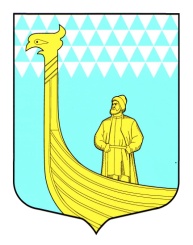 СОВЕТ ДЕПУТАТОВ МУНИЦИПАЛЬНОГО ОБРАЗОВАНИЯВЫНДИНООСТРОВСКОЕ СЕЛЬСКОЕ  ПОСЕЛЕНИЕВОЛХОВСКОГО МУНИЦИПАЛЬНОГО РАЙОНАЛЕНИНГРАДСКОЙ ОБЛАСТИ РЕШЕНИЕот « 31 »  мая  2016 года                                № __ 34___О внесении изменений в решение Совета депутатов № 19 от 28 мая 2012 года «Об утверждении   Правил Благоустройства, обеспечения чистоты и порядка на территории МО Вындиноостровское сельское поселение»В соответствии с п.п. 19 и 21 части 1 ст.14, п. 3 части 3 ст. 28 Федерального закона от 06.10.2003 года №131-ФЗ «Об общих принципах организации местного самоуправления в Российской Федерации», ч.2 ст. 21 Федерального закона « О санитарно-эпидемиологическом благополучии населения», на основании пункта 8.2.4 СанПиНа 2.1.2.2645-10 «Санитпрно-эпидемиологические требования  к условиям проживания  в жилых зданиях и помещениях. Санитарно- эпидемиологические правила и нормативы»,  Устава муниципального образования Вындиноостровское сельское поселение, рассмотрев  протест Волховского городского прокурора Совет депутатов решил: 1. 1. Внести   изменения в п.4.4 Раздела 4 решения Совета депутатов  муниципального образования Вындиноостровское сельское поселение № 19 от 28.05.2012 года «Об утверждении   Правил Благоустройства, обеспечения чистоты и порядка на территории МО Вындиноостровское сельское поселение» и читать его в следующей редакции:«п.4.4. Твердые бытовые отходы вывозятся мусоровозным транспортом, жидкие отходы из неканализованных домовладений - ассенизационным вакуумным транспортом. Срок хранения твердых бытовых отходов в мусоросборниках в холодное время года (при температуре -5˚ и ниже) должен быть не более 3 суток, в теплое время года (при плюсовой температуре свыше +5˚)  не более одних суток (ежедневный вывоз)» .   2. Настоящее решение подлежит официальному опубликованию ив газете «Волховские Огни» и вступает в силу со дня его официального опубликования в средствах массовой информации.3. Контроль за исполнением данного решения возложить  на постоянную депутатскую комиссию по жилищно-коммунальному хозяйству, строительству и благоустройству.Глава муниципального образования                                           А.Сенюшкин